 　　　　　　　　　　　　　　　　　　　　　　　　２０２１年０５月３０日『ペンテコステの恵みをもう一度』　Pastor Jiro Chida Let’s Have the Blessing of Pentecost Again!使徒Acts１:３～１５１，復活から40日後の弟子たち40days after resurrection and Disciples２，しかし、聖霊があなたがたの上に臨むとき、あなたがたは力を受けますBut you will receive power when the Holy Spirit comes on you.３，日本の教会は?　Japanese churches…?しかし、…　（どんな弱さや困難があったとしても）But・・・・(in spite of any weakness and hardship)聖霊が臨むとき力を受けるWe receive the power when the Holy Spirit comes on us.聖霊が臨むとき受ける力とは？What are the power we receive when the Holy Spirit comes on us?1)2)3)4)４，教会の誕生と使命　The birth of Church and Its Mission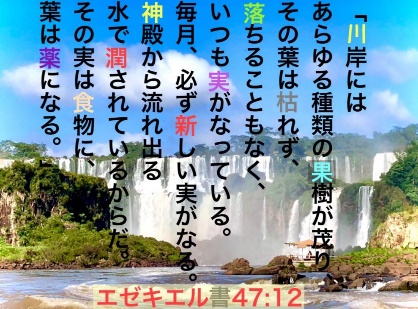 